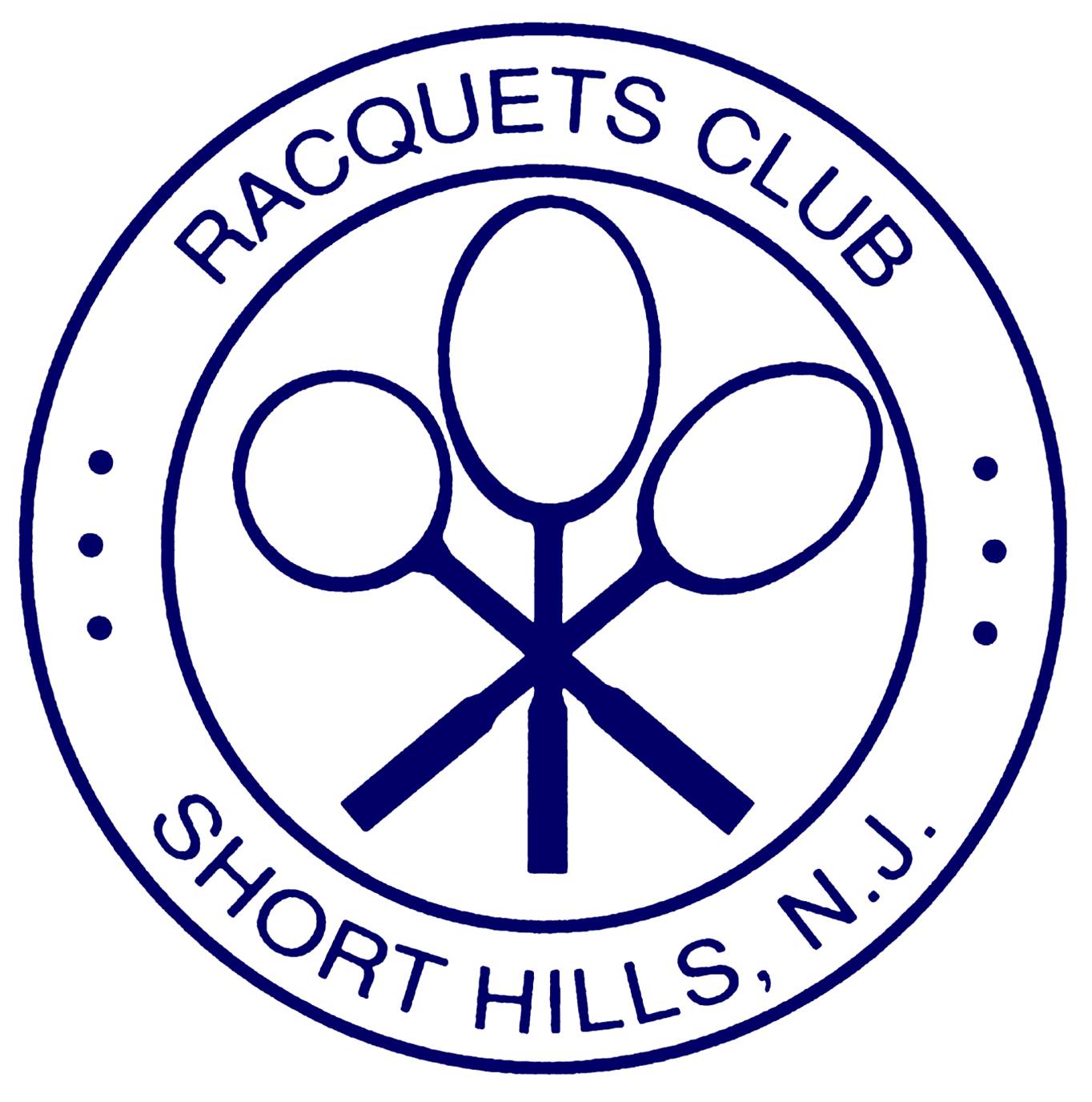 Luncheon Ideas Package ASoup as a first course : Choice of Butternut Squash, Country Tomato, Potato Leek, Cream of Mushroom, Chicken Rice, Matzo Ball, Shrimp Bisque or Cream of Asparagus Each person is served a Salad as their next course : Choice of 1. Classic Caesar Salad,  2. Field Greens with Cucumber, Tomato, Onion and Balsamic Vinaigrette, 3. Baby Arugula with Goat Cheese, Dried Cranberries and Pine Nuts and Balsamic Vinaigrette, 4. Spinach Salad with Goat Cheese Croutons and Warm Bacon Dressing, 5. Spring Greens with Blueberries, Strawberries, Sunflower Seeds and a Raspberry Vinaigrette, 6. Chopped Fresh Romaine with Gorgonzola Cheese, Poached Pears, Parsnip Crisps and a Raspberry Vinaigrette, or 7. Mixed Gourmet Greens with Tangerine Wedges, Ricotta Salata and a Citrus VinaigretteThen a family style platter of Grilled Chicken, Grilled Salmon and Grilled Shrimp is placed on each table.Soft drinks are included as well as coffee, tea and decafDessert: Fresh fruit platter and sheet cake$25 per person plus 20% service charge and NJ sales taxThe Racquets Club of Short Hills162 Hobart Ave, Short Hills NJ 07078973-379-6080 or rsvp@theracquetsclub.comPackage BAppetizers – Choice of One:  Butternut Squash Soup, Cream of Mushroom Soup, Fresh Sliced Fruit Plate, Penne alla Vodka or Eggplant Rollatini,Caesar Salad, Kale and Quinoa Salad, Baby Arugula with Goat Cheese and Dried Cranberries, Romaine with Poached Pears, Gorgonzola Cheese and Parsnip Crisps or Mixed Seasonal Greens with Tomato, Onion and CucumberEntrees - Choice of Four:Chicken Picatta, Lemon Chicken, Chicken Marsala, Oven Roasted French Chicken Breast, Chicken FlorentineSalmon with Dill Sauce, Triple Citrus Glazed Salmon, Salmon with Fresh Fruit Salsa, Sweet Chili Glazed Salmon, Grilled Salmon with Lobster Butter, African Spice Rubbed Salmon or Seasonal Fish OptionsChilean Sea Bass in Lemongrass Broth, Mediterranean Spice Crusted Sea Bass, Oven Roasted Sea Bass with Warm Tomato Vinaigrette Rack of Lamb, Indian Lamb StewSliced Hangar Steak Frites, Filet Mignon, NY SirloinGrilled Vegetable Plate, Pasta Primavera, Vegetable Wellington, Black Bean Cakes      Other entrees are available upon request and will be priced accordinglyDessert Fresh Fruit Platter and sheet cakeCoffee, Tea, Soft Drinks, Iced Tea and Lemonade$34 per person plus 20% service charge and NJ sales taxThe Racquets Club of Short Hills162 Hobart Ave, Short Hills NJ 07078973-379-6080 or rsvp@theracquetsclub.comPackage C Salad (One set salad)Baby Mixed Greens with Seasonal Vegetables ORClassic Caesar Salad with Brioche CroutonsEntrée Choice of 3Grilled Chicken Breast with Sautéed Orzo and Fresh Lemon  ORRoasted Chicken Savoy with Balsamic, Parmesan and Fresh Herbs Pan Seared Branzino with Citrus Coriander Sauce  OR Roasted Mahi Mahi with Fresh Fruit SalsaFour Cheese Ravioli with Roasted Garlic Cream Sauce  OR Whole Wheat or Gluten Free Penne Pasta with Grilled Vegetables and Basil- BrothVegetable Wellington in Phyllo Dough OR Black Bean Cakes with Israeli Cous Cous and Chipotle SauceFresh Fruit Platter, Assorted Cookies and Brownies Coffee, Tea, Soft Drinks$28 per person plus 7% NJ sales tax and 20% service chargeThe Racquets Club of Short Hills162 Hobart Ave, Short Hills NJ 07078973-379-6080 or rsvp@theracquetsclub.comPackage D Appetizer (Choice of One)Chef Jose’s Antipasto (eggplant rollatini, fried calamari, stuffed mushrooms, tomatoand mozzarella skewer, clams oreganata)Potato Leek, Country Tomato, Asparagus Bisque or Cream of Mushroom SoupMixed Garden Greens with Cucumber, Tomato and Onion, Balsamic VinaigretteEntrée Choice of 4Grilled Chicken Sandwich with Fresh Mozzarella, Sundried Tomato and Roasted Peppers on FoccacciaGrilled Vegetable PaniniSeared Ahi Tuna over Soba Noodle SaladGrilled Shrimp over Romaine, Poached Pears and Gorgonzola Cheese Salad, Raspberry VinaigretteBlack Bean Cakes with Israeli Cous Cous and Chipotle SauceSliced Steak Sandwich with Sautéed Onions, Peppers on Hoagie RollFresh Fruit Platter, Assorted Cookies and Brownies Coffee, Tea, Soft Drinks$32 per person plus 7% NJ sales tax and 20% service chargeThe Racquets Club of Short Hills162 Hobart Ave, Short Hills NJ 07078973-379-6080 or rsvp@theracquetsclub.com